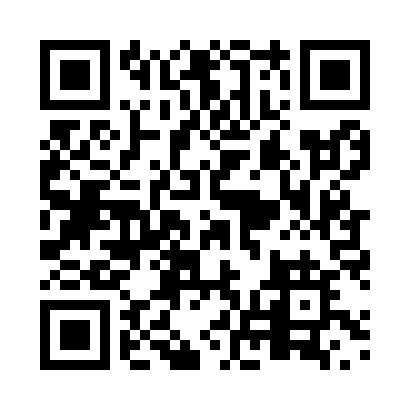 Prayer times for Apollo, Quebec, CanadaWed 1 May 2024 - Fri 31 May 2024High Latitude Method: Angle Based RulePrayer Calculation Method: Islamic Society of North AmericaAsar Calculation Method: HanafiPrayer times provided by https://www.salahtimes.comDateDayFajrSunriseDhuhrAsrMaghribIsha1Wed4:095:4412:535:548:039:392Thu4:075:4212:535:558:049:403Fri4:055:4112:535:558:069:424Sat4:035:4012:535:568:079:445Sun4:015:3812:535:578:089:466Mon3:595:3712:535:588:099:487Tue3:575:3512:535:588:119:498Wed3:555:3412:535:598:129:519Thu3:535:3312:536:008:139:5310Fri3:515:3212:536:018:149:5511Sat3:505:3012:536:018:159:5712Sun3:485:2912:536:028:179:5813Mon3:465:2812:536:038:1810:0014Tue3:445:2712:536:038:1910:0215Wed3:425:2612:536:048:2010:0416Thu3:415:2412:536:058:2110:0517Fri3:395:2312:536:058:2210:0718Sat3:375:2212:536:068:2310:0919Sun3:365:2112:536:078:2510:1020Mon3:345:2012:536:078:2610:1221Tue3:335:1912:536:088:2710:1422Wed3:315:1912:536:098:2810:1623Thu3:305:1812:536:098:2910:1724Fri3:285:1712:536:108:3010:1925Sat3:275:1612:536:108:3110:2026Sun3:265:1512:536:118:3210:2227Mon3:245:1412:536:128:3310:2328Tue3:235:1412:546:128:3410:2529Wed3:225:1312:546:138:3510:2630Thu3:215:1212:546:138:3610:2831Fri3:195:1212:546:148:3610:29